ЭЛЕКТРОННОЕ ОБУЧЕНИЕУчебные материалы по дисциплине «Астрономия» для учебных групп № 22, 27 на период с 27.04.2020 г по 3.04.2020 г.                                                            (Преподаватель Цыганко З.А.)Темы учебных занятий:Двойные звезды.Жизнь и разум во Вселенной.Для изучения теоретических тем пользоваться учебниками: Алексеева Е. В., Скворцов П. М., Фещенко Т. С., Шестакова Л. А. Астрономия. Учебник для образовательных учреждений среднего профессионального образования.- М.:  Издательский центр «Академия», 2019 или другими аналогичными учебниками, расположенными на сайте электронной библиотеки (ЭБС) IPRBooks.Адрес сайта ЭБС: http://www.iprbookshop.ru       Рекомендуемая литература:Астрономия. Учебное пособие для СПОЧаругин В.М.2019, Профобразование, Ай Пи Ар МедиаВидеофрагмент: Двойные звезды - https://www.youtube.com/watch?v=RaAulArRWL4Видеоурок: Жизнь и разум во Вселенной - https://www.youtube.com/watch?v=YSeh34fJf50                                Рекомендуемый порядок работыЗаписать тему в тетради.Изучить материал предложенных источников информации по теме «Двойные звезды».Выполнить тест по теме «Двойные звезды».Посмотреть видеоурок «Жизнь и разум во Вселенной».Выполнить тест по теме «Жизнь и разум во Вселенной».Создать файлы ответов.Поместить файлы на образовательную платформу Moodle(или на электронную почту преподавателя).Тест по теме «Двойные звезды»1. Близко расположенные пары звезд…а) звезды- близнецыб) двойные звездыв) нет верного ответа2. Выберите виды двойных звезд.а) оптическиеб) сферическиев) мерцающиег) физические3. Выберите первую, известную еще в древности, двойную пару звезд.а) Мицар, Канопусб) Алькор, Капеллав) Мицар, Алькор4. Системы с большим числом звезд..а) Тройные звездыб) Звездные скопленияв) Созвездия5. Назовите астронома, который первый составил список двойных звезд.а) Уильям Гершельб) Михаил Ломоносовв) Галилео Галилей6. Разности звездных величин в минимуме и максимуме блеска.а) период переменностиб) амплитудав) угловая скоростьг) частота колебаний7. Промежуток времени между двумя последовательными наименьшими минимумами.а) период переменностиб) амплитудав) угловая скоростьг) частота колебаний8. Какие звезды называются спектрально- двойные?а) звезды, двойственность которых устанавливается лишь на основании оптических наблюденийб) звезды, двойственность которых устанавливается лишь на основании спектральных наблюденийв) нет верного ответа9. По способу наблюдения двойные звезды делятся…а) визуальна- двойныеб) затменно- двойныев) спектрально- двойныег)астрономически- двойные10. Система двух звезд, связанных силами тяготения и обращающихся около общего центра масс.а) оптические двойные звездыб) физические двойные звездыв) химические двойные звезды                      Тест  «Жизнь и разум во Вселенной»Задание 1Вопрос:На какой планете Солнечной системы был обнаружен загадочный объект, представленный на фотографии?Изображение: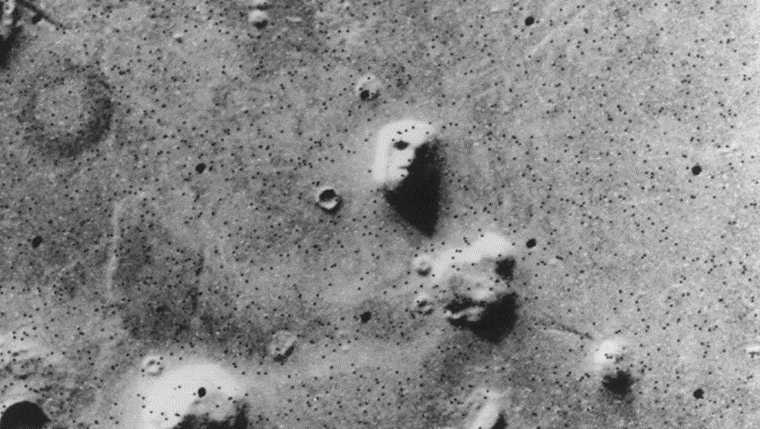 Запишите ответ:__________________________________________Задание 2Вопрос:Укажите космические аппараты, которые несут послания внеземным цивилизациям.Изображение: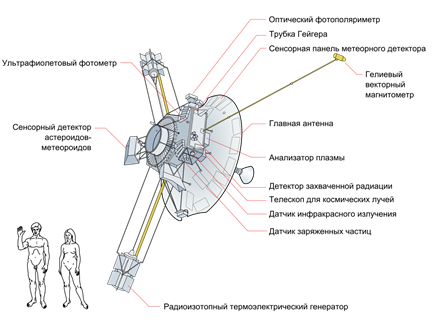 Выберите несколько из 5 вариантов ответа:1) Пионер-102) Новые горизонты3) Вояджер-14) Вояджер-25) Викинг-2Задание 3Вопрос:Укажите спутники планет, на которых, как предполагают учёные, находятся океаны жидкой воды.Выберите несколько из 6 вариантов ответа:1) Луна2) Ганимед3) Фобос4) Ио5) Европа6) ТритонЗадание 4Вопрос:Укажите истинность утверждений.Укажите истинность или ложность вариантов ответа:__ Жизнь может зародиться только в жидкой воде.__ Существование органических соединений, процессы, происходящие с ними в живых организмах и составляющие основу жизнедеятельности, могут происходить лишь при температурах от 0 до 100 0 С. __ Для развития простейших форм жизни требуется порядка нескольких миллионов лет.__ Для возникновения жизни на планете, она должна попадать в зону обитаемости своей звезды.Задание 5Вопрос:Укажите на рисунке планеты, которые долгое время считались обитаемыми и поэтому первые поиски внеземной жизни были сосредоточены на них.Укажите место на изображении: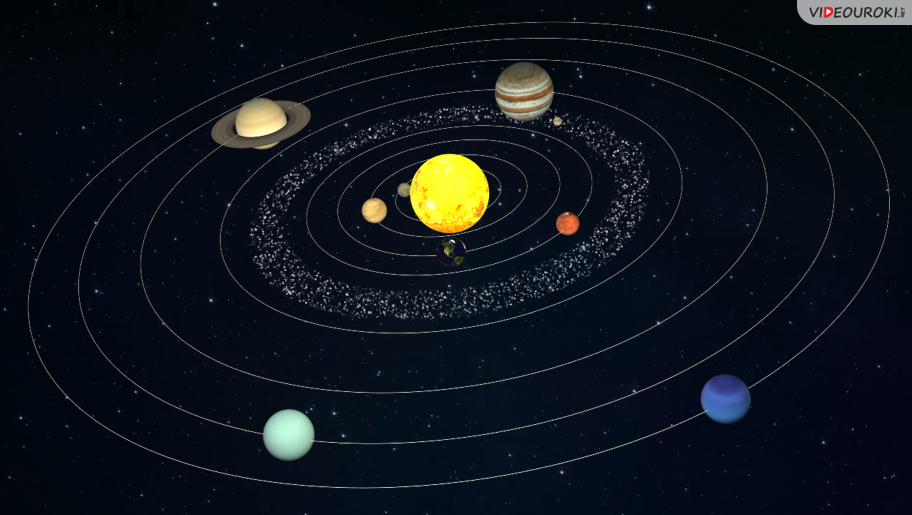 Задание 6Вопрос:Какие факты свидетельствуют о том, что жизнь на нашей планете - это неслучайное явление во Вселенной?Укажите соответствие для всех 5 вариантов ответа:1) свидетельствуют2) не свидетельствуют__ Средняя плотность вещества Вселенной__ Масса электрона__ Мы живём в трёхмерном пространстве, в котором возможны устойчивые планетные движения.__ Масса протона__ Значение гравитационной постоянной.Задание 7Вопрос:Первые попытки поиска внеземной жизни велись Выберите один из 4 вариантов ответа:1) только на Луне.2) исключительно в Солнечной системе.3) исключительно за пределами Солнечной системы.4) на планетах земной группы.Задание 8Вопрос:Как называется планета, находящаяся за пределами Солнечной системы?Изображение: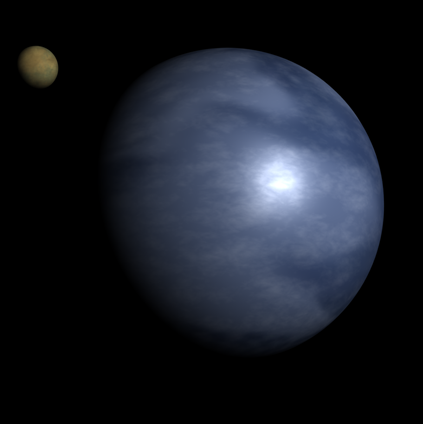 Запишите ответ:__________________________________________Задание 9Вопрос:Источник строго периодических радиоимпульсов с периодом от 0,0014 до 11,8 с. Его первые сигналы были восприняты, как послания внеземных цивилизаций.Изображение: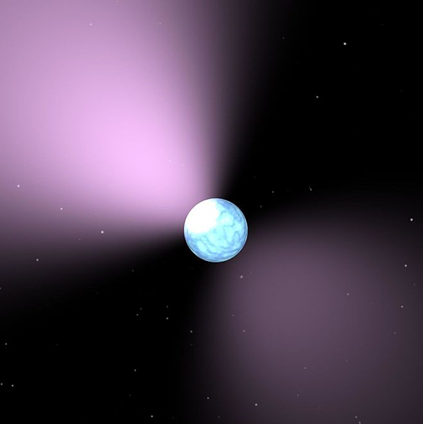 Составьте слово из букв:ЛАПРЬСУ -> __________________________________________Задание 10Вопрос:Условная область в космосе, определённая из расчёта, что условия на поверхности находящихся в ней планет будут близки к условиям на Земле. Изображение: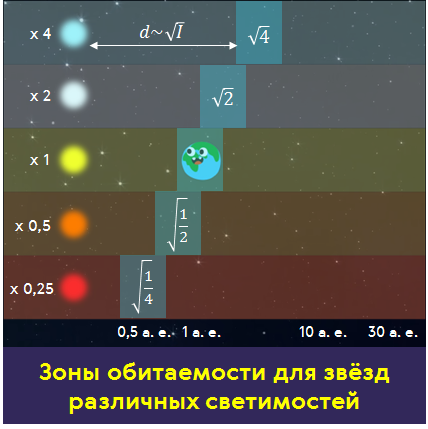 Выберите несколько из 4 вариантов ответа:1) Зона условности2) Зона Земли3) Зона обитаемости4) Зона жизни